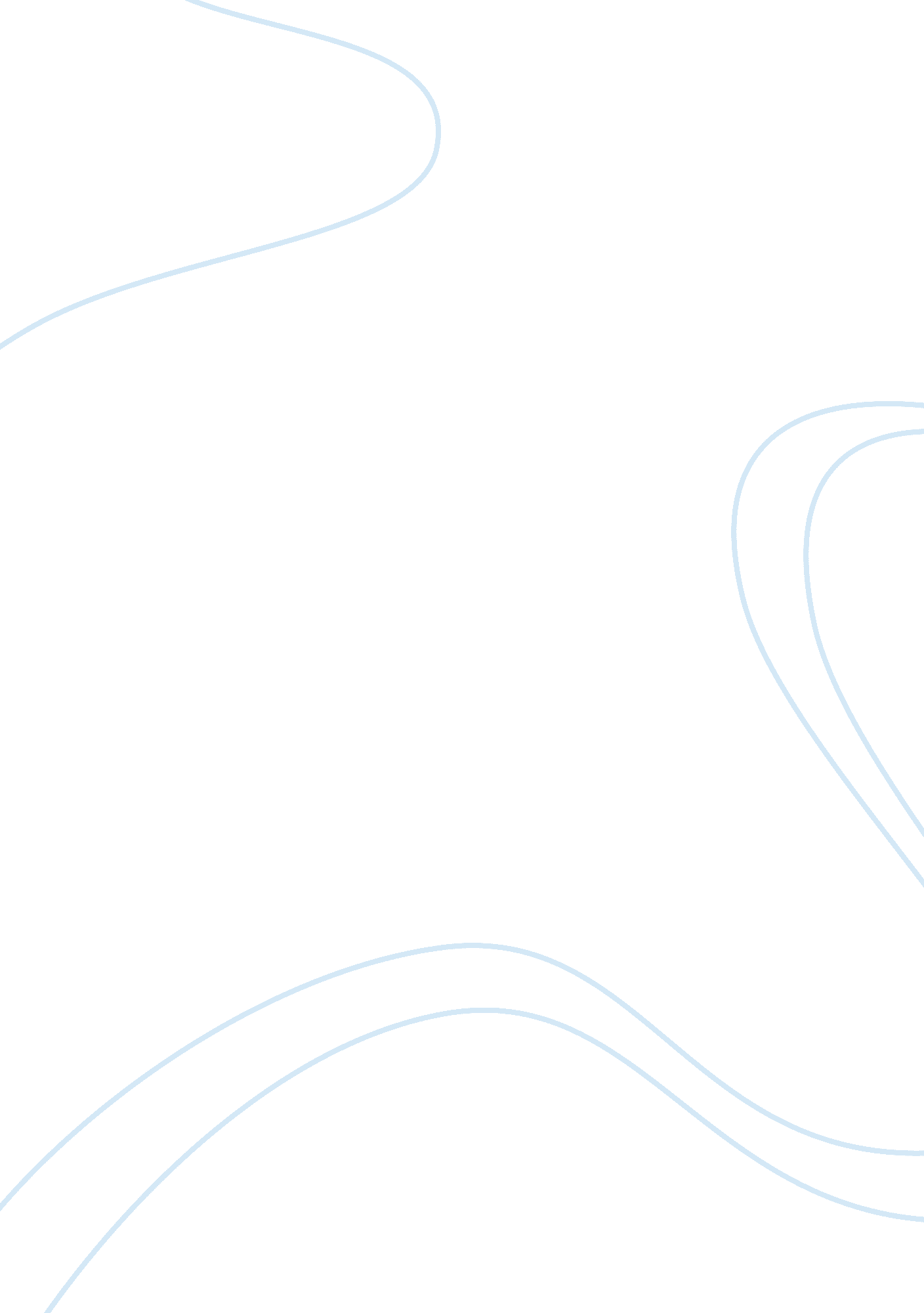 Lucknow – college essay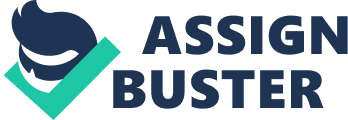 Lucknow city is popularly known as the ‘ the city of Nawabs’. Situated on the banks of the river Gomti, it dates back to the time of the Suryavanshi dynasty. Lucknow, the capital of Uttar Pradesh, was founded by Nawab Asaf-ud-Daula. In the olden times, it served as the capital of the nawabs of Awadh and it is one of the reasons why it is also called as the city of the Nawabs. The era of the Nawabs bestowed Lucknow with the courteous culture as well as mouthwatering delicacies for which it is famous today. Travel to Lucknow with us to find more information on this interesting city! Even after witnessing tremendous modernization, Lucknow has managed to retain its age-old charm and glory. The warmth, the hospitality and the formality of the city have still not been lost. The era of the nawabs also gifted Lucknow with the literature, music, dance and arts and crafts that draw tourists here. Infact, it was in the streets of the city only that Tabla and Sitar were born. Lucknow tourism brings one closer to the glorious days city, through a visit to its numerous monuments and ruins. Even after witnessing tremendous modernization, Lucknow has managed to retain its age-old charm and glory. The warmth, the hospitality and the formality of the city have still not been lost. The era of the nawabs also gifted Lucknow with the literature, music, dance and arts and crafts that draw tourists here. Infact, it was in the streets of the city only that Tabla and Sitar were born. Lucknow tourism brings one closer to the glorious days city, through a visit to its numerous monuments and ruins. The city of Lucknow has a magical charm surrounding it. Be it its delicious cuisine or its heart melting culture, the city leaves an everlasting impression on its visitors. It is one of the few places where one can still find people saying ‘ aap’, ‘ janab’, ‘ pehle aap’, etc. Even though flats have replaces Nawabi mansions, the city is still as charismatic as before. So, visit Lucknow and lose yourself in the magic and allure of the city. 